Menu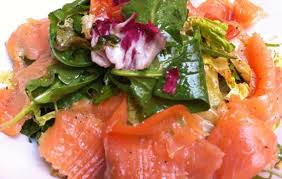 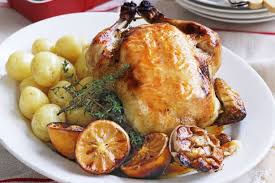 Sunday 19th April 2015LUNCH MENURoast ChickenServed withRoast Potatoes, Baby Carrots and Savoy Cabbage~~~~~~~~~~~~~~For Dessert…..Peach Tarte TatinOrChocolate Orange TrifleTEA MENUSmoked Salmon SaladOrSpring Rolls with Salad~~~~~~~~~~~~~For Dessert…..Flap JacksOrMorello Cherries with CreamINFORMATION REGARDING ALLERGENS IS AVAILABLE ON REQUESTThe Larder Menu is always available – order as soon as possible to make life easier in the kitchen!!